     TOWNER  COUNTY  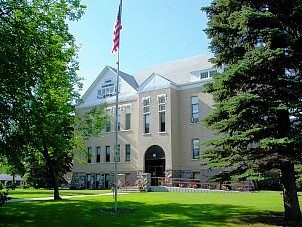                         PO Box 603                  Cando, ND  58324____________________________________________________________________________________________TOWNER COUNTY COMMISSIONERSREGULAR MEETINGMINUTESDecember 4, 2018The Towner County Commissioners met in regular session on December 4, 2018 at 8:00 a.m. in the meeting room of the county courthouse.  Chairman Doug Berg called the meeting to order.  Present were Vice Chairman David Lagein, Commissioners Mike Weisz and Scott Boe. Ken Teubner was absent.  Motion to approve the agenda was made by Boe and seconded by Lagein.  All Commissioners voted aye, motion carried.Motion to approve the minutes of the November 8, 2018 regular meeting was made by Weisz and seconded by Boe.  All Commissioners voted aye, motion carried.  Josh Frey was on hand and presented a resolution for the Commissioners to approve which allows him to serve as State’s Attorney in more than one County.  Motion by Boe, seconded by Lagein to approve the resolution.  All Commissioners voted aye.  Motion passed.  Mr. Frey will have an office at the Courthouse and have a part time assistant in Towner County.  Sheriff Bob Kennedy presented an updated police contract with the City.  Motion by Weisz, seconded by Lagein to approve the contract.  All Commissioners voted aye.  Motion passed.  Sheriff Kennedy presented the NDPERS public safety retirement plan for the Commissioners to think about for next year’s budget.  Sheriff Kennedy explained to the Commissioners that the “Load Pass” program is not what we need in Towner County. It is a single trip program and is designated more for oil producing Counties.  Sheriff Kennedy questioned the cap on sick leave in the employee manual and requested the Commissioners make it unlimited.    Maintenance Supervisor Bill Voight stated funding had been received for the elevator at the Memorial Building.  Voight brought up the issue of overrun and maintenance costs.  Road Supervisor Kevin Rinas stated he would like to rent a bush mower to deal with the small trees but didn’t have money in this year’s budget. He was told to rend one and pay for it in January.  Oil prices were discussed.  Curt Juntunen was on hand to go over any questions for the Park Board.  A contract for Gary Martin was discussed.  Martin had agreed to 3 more years of park maintenance.  Juntunen stated he was looking for gravel on the curves at Snyder’s Lake.  Gary Larson was on hand to update the Commissioner on a disagreement he had with the power companies over his property.  Larson spoke of the Christian nation we should be and his disagreement with taxation.  Motion by Lagein, seconded by Weisz to approve a Contract for Administration and the CDBG final application with North Central Planning for the Memorial Building elevator project.  All Commissioners voted aye.  Motion passed.  Motion by Boe, seconded by Lagein to pay the bills.  All Commissioners voted aye.  Motion passed.  Motion by Weisz, seconded by Boe to approve the transfer of funds from the Farm to Market to County Road and from Weed to County General as the budget proposed.  All Commissioners voted aye.  Motion passed.  Several representatives of Wold Engineering attended the meeting.  Kent Indvik, Wold Engineering, stated that Matt Johnson was no longer with the firm.  Indvik updated the Commissioners on the Rock Lake Bridge project.  Wold would submit a proposal for work completed to the State of ND for the 80/20 split.  Engineering costs for the project were discussed.  Indvik stated he would honor Matt Johnson’s proposal to give the County a $15,000 discount for lack of engineering on a previous project.  Engineering costs for the current Rock Lake project were discussed. The next meeting was set for January 3rd.    The meeting adjourned by motion.ATTEST:_______________________________                                               _________________________________Joni M. Morlock                                                                              Doug Berg, ChairmanTowner County Auditor/Treasurer                                                       Towner County Board of Commissioners